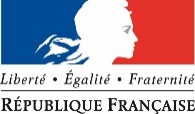 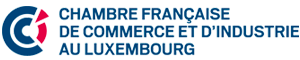 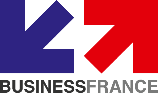 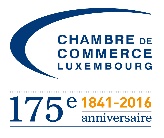 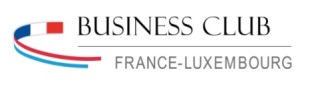 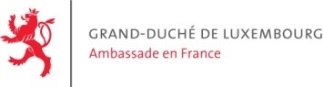 08h30			Enregistrement -  Accueil Petit-déjeuner08h55			Signature du livre d’Or09h00			Mot de bienvenue Jeannot Erpelding, Directeur Affaires Internationales, Chambre de Commerce09h05			La relation France/Luxembourg			Guy Yelda, Ambassadeur de France au Luxembourg Paul Dühr, Ambassadeur du Luxembourg en France09h25	Les recommandations de Business France pour appréhender au mieux le marché français	Projection d’un film à propos des idées reçues sur la France (2’18)Frédérique Lefèvre, Directeur de la zone Benelux, Business France09h35	Témoignages d’entreprises luxembourgeoises actives en France : leurs expériences concrètes sur le terrain Matthieu Taillandier, Partner, Arendt & MedernachFrederic Fievez, Projects Development Manager, Broadcasting Center EuropeMaximilien Ast, Associate Partner, Drees & SommerLoïc Mulder, Technical Director, Its4U10h15	Séance de questions/réponses10h30	Fin de la conférenceContinuation du petit-déjeuner et networking
Petit-déjeuner conférence :« La France, marché de choix pour les sociétés luxembourgeoises »15 décembre 2016, Chambre de CommerceProgramme (version 30/11/2016)